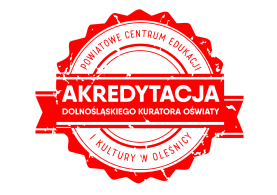 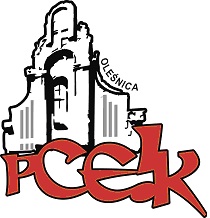 Z a p r a s z a m ynauczycieli języków obcych szkół podstawowych na kurs doskonalący:Czy oceny są OK?Ocenianie kształtujące w nauczaniu języków obcychKOD: W42Termin:   12 grudnia  2017 r. o godzinie: 16.30                 termin II spotkania zostanie ustalony 12.12.2017 r.	Czas trwania: 8 godzin dydaktycznych (2 x 4 godziny dyd.)Osoba prowadząca: Marta Richter-Lesicka - konsultant PCEIK ds. języka angielskiego, absolwentka Uniwersytetu Wrocławskiego, Wyższej Szkoły Filologicznej we Wrocławiu, słuchaczka Centrum Studiów Niemieckich i Europejskich im. Willy Brandta, nauczycielka Szkoły Podstawowej im. Ireny Sendlerowej 
w Dobroszycach, nauczyciel dyplomowany, lektorka języka angielskiego i niemieckiego, absolwentka Akademii Metodyka PASE, autorka innowacji metodycznej „THEATRE CLASSROOM – WE ACT” oraz innowacji „NA JĘZYKACH”.Cele główne: Zapoznanie z zasadami oceniania kształtującego, jego zaletami  i sposobami wdrożenia w praktyce nauczyciela języka obcego.Cele szczegółowe:Uczestnik szkolenia:planuje wdrożenie zasad oceniania kształtującego w proces nauczania języka obcego,wybiera  adekwatne formy oceny w odniesieniu, do wybranych umiejętności językowych,opracowuje przykładowe scenariusze zajęć z wykorzystaniem elementów OK, dzieli się doświadczeniem z innymi uczestnikami warsztatu.Zagadnienia:Ocenianie kształtujące a motywacja do nauki języka obcegoStrategie  i elementy oceniana kształtującego w  nauczaniu języka obcegoRodzice a ocenianie kształtująceverteDobre praktyki nauczycielskieOK zeszytOcenianie kształtujące w statucie szkołyPublikacje na temat oceniania kształtującegoOsoby zainteresowane udziałem w formie doskonalenia prosimy o przesyłanie zgłoszeń do 07.12.2017 r. Zgłoszenie na szkolenie następuje poprzez wypełnienie formularza (załączonego do zaproszenia) i przesłanie go pocztą mailową do PCEiK. Ponadto przyjmujemy telefoniczne zgłoszenia na szkolenia. W przypadku korzystania z kontaktu telefonicznego konieczne jest wypełnienie formularza zgłoszenia w dniu rozpoczęcia szkolenia. Uwaga! Ilość miejsc ograniczona. Decyduje kolejność zapisów.Odpłatność:● nauczyciele z placówek oświatowych prowadzonych przez Miasta i Gminy, które podpisały z PCEiK porozumienie dotyczące doskonalenia zawodowego nauczycieli na 2017 rok (Miasto i Gmina Oleśnica, Miasto i Gmina Bierutów, Gmina Dobroszyce, Miasto i Gmina Międzybórz, Miasto i Gmina Twardogóra)  oraz z placówek prowadzonych przez Starostwo Powiatowe w Oleśnicy – 20 zł● nauczyciele z placówek oświatowych prowadzonych przez Miasta i Gminy, które nie podpisały z PCEiK porozumienia dotyczącego doskonalenia zawodowego nauczycieli na 2017 rok (Miasto i Gmina Syców,   Gmina Dziadowa Kłoda) – 100 zł *  w przypadku form liczących nie więcej niż 4 godziny dydaktyczne i realizowanych przez konsultanta/doradcę  metodycznego zatrudnionego w PCEiK.Wpłaty na konto bankowe Numer konta: 26 9584 0008 2001 0011 4736 0005Rezygnacja z udziału w formie doskonalenia musi nastąpić w formie pisemnej (np. e-mail), najpóźniej na 3 dni robocze przed rozpoczęciem szkolenia. Rezygnacja w terminie późniejszym wiąże się z koniecznością pokrycia kosztów organizacyjnych w wysokości 50%. Nieobecność na szkoleniu lub konferencji nie zwalnia z dokonania opłaty.